NJ 8. – EINHEIT 8 (FERIEN, URLAUB, …) – úkol č.2 řešení/LÖSUNG (pro obě skupiny)1/ Zhlédni video a zodpověz otázkyhttps://www.youtube.com/watch?v=72Rtm64dpY4Deutsch lernen (A2) | Das Deutschlandlabor | Folge 13: UrlaubI)Wie lange dauert Urlaub in Deutschland?c) 6 WOCHEII) Wann haben Deutscher Urlaub am meisten? (in welcher Jahreszeit)?Deutscher machen am meisten Urlaub im Sommer. (Sie machen Sommerurlaub.).III) Mit wem (mit welchem Verkehrsmittel) fahren Deutscher in den Urlaub?Sie fahren mit dem Bahn, mit dem Auto, mit dem Flugzeug.IV)Wohin am meisten fahren/reisen Deutscher im Sommer? 1. Platz     DEUTSCHLAND    2.Platz   SPANIEN   3.Platz ITALIENV)Was bieten Garmisch – Parchenkirchen für Menschen/Touristen an? (anbieten – nabízet)Garmisch-Parchenkirchen bietet (den) Touristen Kultur, Natur, die höchsten Berg in Deutschland an.VI) Welche Wintersport sind im Video zu sehen?Ski fahren, Ski laufen, Biatlon, Rodeln*, Schlitten*, Wandern,*synonymum2/Ergänze ArbeitsblätterWie spät ist es? …Es ist…	 (uvedené příklady řešení nemusí být všechny)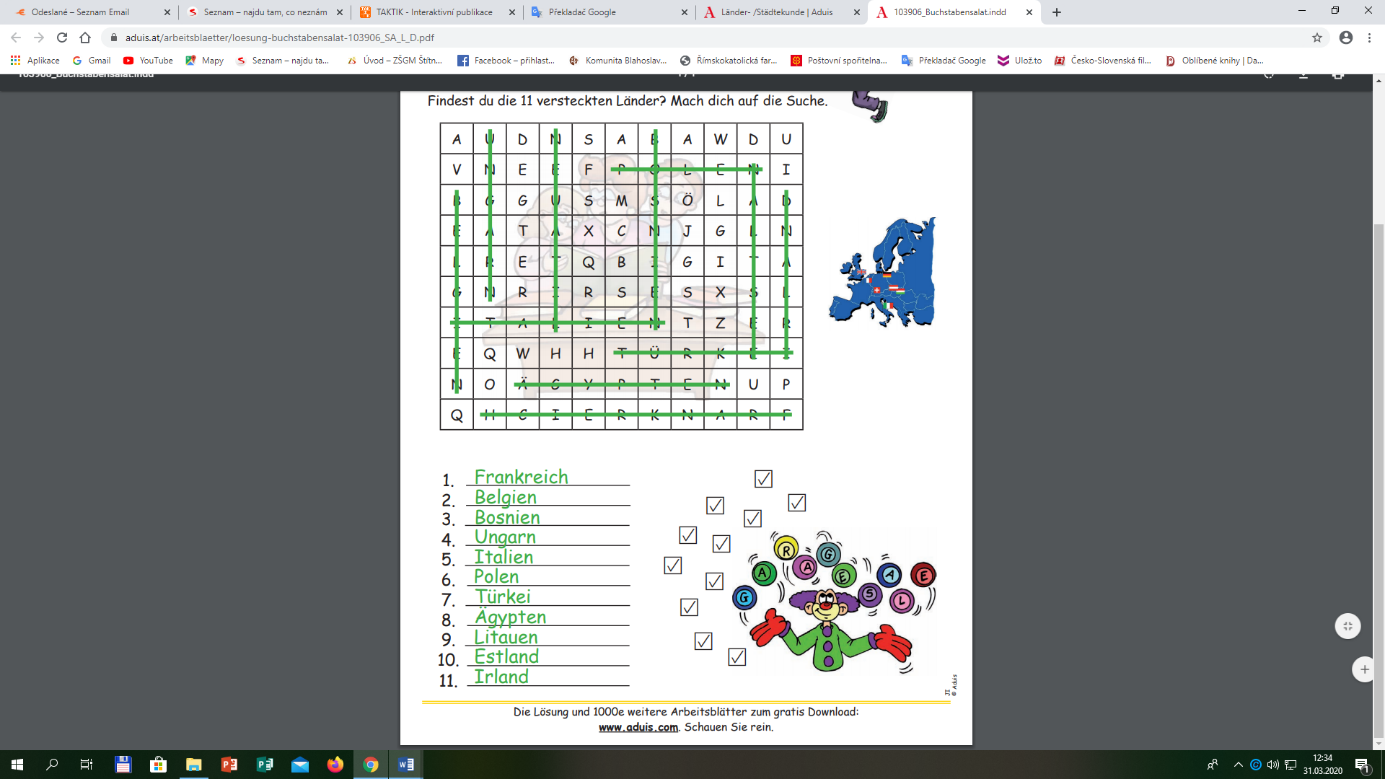 PL – Darf ich vorstellen? (každý bude mít jiné řešení) – NAUČIT VYPRÁVĚT.5: 00Es ist fünf Uhr.7: 15Es ist Viertel acht.Es ist sieben Uhr fünfzehn Minuten.10: 30 Es ist halb elf.Es ist zehn Uhr dreiβig Minuten.12: 45Es ist drei Viertel eins.Es ist fünfzen vor dreizehn.14: 08Es ist acht nach vierzehn.Es ist sieben Minuten vor Viertel drei/fünfzehn.19: 48Es ist zwölf Minuten vor zwanzig.Es ist drei Minuten nach drei Viertel acht.22: 40Es ist zehn Minuten nach halb elf.Es ist fünf Minuten vor drei Viertel elf.